Finance for Non-Finance Background Leaders (October 04-08, 2020)2.00- 5.00 ISTProgramme CoordinatorDr. Pawan K. TanejaDr. Roma Mitra Debnath Sponsored by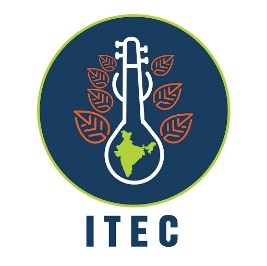 Indian Technical and Economic Cooperation (ITEC) Programme  Ministry of External Affairs, Govt. of India (MEA)   Conducted By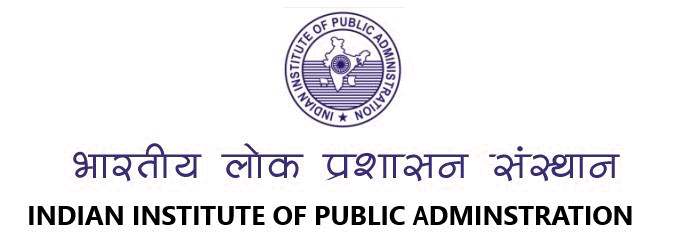 Indian Institute of Public AdministrationNew Delhi__________________________________________________________IIPA- inspiring excellence is a way of life IntroductionFinancial awareness has a significant impact on effective decision making in an organization. This program provides a working knowledge of the basic principles of financial management. Non Finance leaders can strengthen their day to day functioning by becoming conversant with the fundamentals of finance. Participants will learn to interpret financial information and understand the financial implications of their decisions. ObjectivesThis program aims to meet the requirements of the professionals in different functional areas who would like to be well versed with the introductory nuances of finance. Deciphering financial jargon and developing the ability to see the real implications of numbers is a key outcome of this program. This Programme aims to:Enhance their role as a decision maker and understand the implications of finance on departmental activitiesUnderstand budgetary process and nuances related preparation of budgetEnhance the ability to identify areas for cost reduction and management  Understand various tools for financial planning, program evaluation, performance evaluation and controlHelp them understand and interpret financial statements Programme CoverageFundamentals of Finance Understanding financial statements: Balance Sheet, Income Statement Analysis of Financial Statements for Decision Making Managing Cash for Day to Day AffairsAnalysing Cost for Decision MakingShort Term Financial Decision-Making techniquesLong Term Decision Making techniquesMethodologyThere will be a blend of theory and practice. Suitable numerical exercises, relevant case studies will be used along with the interactive discussions & lectures. Dates & Platform The programme will commence on Monday, October 4, 2020 and conclude on Friday, October 8, 2020. The programme will be conducted on CISCO Webex platform. Participants needs to download CISCO webex application on either mobile, Laptops with good internet connectivity for live sessions Schedule of Class14:00 hrs. To 16:30 ISTCertificate	A Certificate will be awarded to each participant on completion of the programme by IIPA and ITECParticipant ProfileGraduate in any Stream. Leading a Department/OrganizationMinimum 10 year Work Experience Minimum age 35 years   Number of Seats Minimum 15Maximum 40 Faculty Dr. Pawan K. TanejaDr. Roma Mitra Debnath Prof. K P Kaushik